AEDES AEGYPTI INFESTATION QUESTIONNAIRERESIDENT SURVEYAddress:   _____________________________________________________________________Contact information:  ____________________________________________________________Have you been bitten by mosquitoes during the day around your home?  Yes	  No	If yes, for how long have you noticed?  _______________________________In 2013, have you traveled to AZ, southeastern US, or internationally?    Yes	   No	If yes, where?  ___________________________________________	Did you bring back any plants, pots or other containers that can hold water?  Yes	   No Have you acquired any potted plants, pots, or bird baths in the last 3 months?    Yes	NoWhat plant(s), pots, etc.?  ___________________________________What store(s)?  ___________________________________________Have other containers that hold water recently been brought onto your property?   Yes	   No---------------------------------------------------------------------------------------------------------------------PROPERTY ASSESSMENTTypes of containers/breeding sources on property:□ large containers		□ small/medium containers		□ bird baths□ potted plant saucers	□ tires				□ other  _____________Were possible breeding sources treated?	Yes  	 No         Product?  _________________Provided resident with educational materials?  Yes     NoDate  ____________________                                                                             Technician ___________________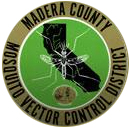 